ОСП МБДОУ детский сад № 8 «Звёздочка» - детский сад «Солнышко»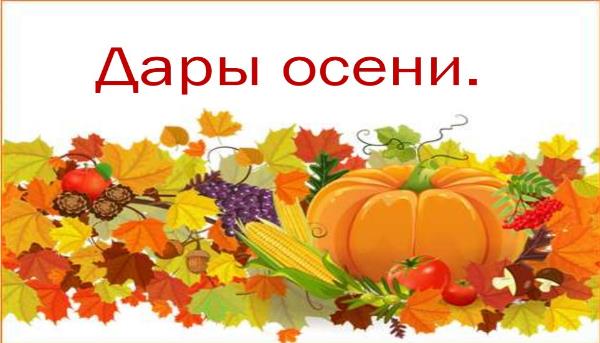 подготовила воспитатель:Елистратова С.В.2023 годТема проекта: «Дары осени».Вид проекта: познавательно - творческий, краткосрочный, групповой. Участники: дети, воспитатели разновозрастной группы, родители.Возраст детей 3-6 лет.Сроки реализации: 11.09.2023 г. – 25.09.2023 г.Актуальность: Воспитание бережного и заботливого отношения к живой и неживой природе возможно тогда, когда дети будут располагать хотя бы элементарными знаниями о них, овладеют несложными способами наблюдать природу, видеть её красоту. На этой основе и формируется любовь детей к природе, родному краю. Приобретённые в детстве умение видеть и слушать природу такой, какая она есть в действительности, вызывает у детей глубокий интерес к ней, расширяет знания, способствует формированию характера и интересов. Общение с природой, познание её тайн облагораживает человека, делает его более чутким. Чем больше мы узнаём природу, тем больше мы начинаем любить её.Проблема: В группе имеются дети, которые не распознают характерные особенности овощей. Как сформировать у детей представление опризнаках Осени? Не путем заучивая материала, а путем приобретения знаний детьми во время бесед, речевого творчества детей, наблюдений в природе, занятий художественным. Участвуя в проекте "Дары осени", дети получают знания и представление об овощах (др. плодах, их свойствах). А так же этот проект направлен на развитие связной речи и творческих способностей.Цели проекта: Обогащать знания детей о дарах осени (овощи, фрукты, грибы и т. д.).Задачи:Образовательные:Расширить представление детей о многообразии и пользе овощей и фруктов, созреваемых в осенний период.Дать классификацию овощей и фруктов. Развивающие:Развивать умение понимать содержание произведений, внимательно слушать сказки, рассказы, стихотворения о природе.Развивать различные виды деятельности (игровой, познавательной и речевой).Развивать творческие и познавательные способности детей.Развивать восприятие, внимание, память, мышление и воображение. Воспитательные:  Воспитывать интерес и бережное отношение к природе, пробуждать         чувственное отношение к красоте осенней природы.Приемы:чтение воспитателем стихов, загадывание загадок;рассматривание книжных иллюстраций, сюжетных картинок;проведение подвижных и дидактических игр;беседы с элементами диалога, обобщающие рассказы воспитателя;организация продуктивной деятельности;организация познавательно-исследовательской деятельности; Планируемый результат:Расширение знаний детей об осени, признаках и дарах.Пополнение словарного запаса.Формирование творческих способностей детей.Систематизация этапов взаимодействия живой и неживой природы в процессе наблюдений.Вовлечение родителей в творческий процесс. Этапы работы над проектом:Подготовительный этап:выставки книг: Осень, книги о растенияхподбор методической литературы по данной теме;подбор художественной литературы по теме проекта;подбор сюжетных картинок, иллюстрационных материалов;подбор дидактических, развивающих игр, пальчиковых и подвижных игр;информирование и ознакомление родителей с темой проекта;подготовка ООД;- разработка плана реализации проекта. Основной этап:1.Рассматривание иллюстраций «Осень», карточек «Овощи», альбома «Семена»;2.Беседы: «Какие явления в природе осенью», «Что нам осень подарила?», «Где и как растут овощи?», «Съедобные и несъедобные грибы»;3.Ситуативная беседа: «Почему я люблю (не люблю) осень?»;4.Составление рассказа «Что растет на огороде»;5.Проведение наблюдений: «Осенние листочки», «Цветочки и грибочки», «Овощи на грядке»; за изменениями природы осенью (солнце, небо, сила ветра, осенний дождь, за деревьями, растущими на территории детского сада)6.Чтение пословиц, поговорок, загадок об осени, овощах и фруктах; А. Пушкин «Уж небо осенью дышало…», «Унылая пора! Очей очарованье»; Г. Скребицкий «Белка готовится к зиме», Ю. Тувим "Овощи", А. К.Толстой «Осень, обсыпается весь наш бедный сад…»7. С/и игры: «На прогулке в осеннем лесу», «Овощной магазин», «Семья готовит обед», «Уборка урожая»;8.Д/и «Съедобное - несъедобное», «Разные формы», «Кто больше знает примет осени?», «Угадай, что где растет?», «Зимние запасы», «Узнай по описанию», «Что растёт на грядке?», «Загадки на грядке»;9.Н/и «Овощи и фрукты», лото «Растения»;10.П/и «Огуречик-огуречик», «Картошка», «Сбор урожая»;11.Игра инсценировка «Репка»;12.Трудовая деятельность: сбор семян на прогулке, подготовка огорода к зиме;13.Пение песен об Осени, Прослушивание записи П. И. Чайковского «Времена года. Осень».;14.Пальчиковая гимнастка «Листочки», «Апельсин», Мы капусту рубим»; физкультминутка «Осень», «Ветерок»; дыхательная гимнастика «Ветерок»;15.Хороводная игра «Хороводная огородная»;16.Познавательная деятельность «Путешествие в лес»;17. Изобразительная деятельность (лепка) «Во саду, ли в огороде»;18.Изобразительная деятельность (аппликация) «Грибы на полянке»;Заключительный этап:Выставка семейных поделок «Дары осени». Итог проекта:Заключительный этап:Выставка семейных поделок «Дары осени»;Итоговое мероприятие: «Подарки осени».Приложения:Беседа: «Что нам осень подарила?»Цель: дополнить и обобщить знания детей по теме «Осень».Задачи:Образовательные. Расширять и активизировать словарь по теме «Осень»;учить образовывать прилагательные от существительных.Развивающие. Развивать умение отгадывать загадки. Развивать логическое мышление, память, внимание.Воспитательные. Воспитывать у детей заботу о своём здоровье.Материалы и оборудование: магнитофон (мелодия А. Вивальди «Осень»), иллюстрации осенней природы, листья с разных деревьев; муляжи овощей и фруктов по одному на каждого ребенка; две кастрюли; мягкая игрушка медвежонок; муляж мухомора.Предварительная работа: заучивание стихотворений, загадок; наблюдения за осенними явлениями в природе на прогулке; рассматривание иллюстраций об осени и беседа по их содержанию; слушание музыки по данной теме.Ход беседы.Организационная часть.(Звучит музыка А. Вивальди, «Осень»).- Ребята, слышите? Кто-то в гости к нам пришел…Тише, тише. Тишина. Сказка в гости к нам пришла.Вы, ребята, не шумите! Сказку нам вы не спугните!Основная часть.- Какими словами обычно начинаются сказки? (Ответы детей.) Правильно! Жили-были! Итак, жила-была волшебница, и звали ее Осень. Была она могущественной и капризной. Часто меняла свое настроение. В волшебной сумочке (показать детям сумочку, украшенную желтыми листочками) хранила она свое главное сокровище – волшебную палочку (достать из сумочки большую кисточку, обвитую золотой ленточкой). Именно волшебная палочка помогала ей творить множество чудес. Дотронется она до листьев и … А вот, что происходит, мы сейчас с вами увидим.Звучит музыка А. Вивальди, дети рассматривают иллюстрацию «Осень». В это время прочитать стихотворение Ю. Капустина:В золотой карете, что с конем игривым, Проскакала Осень по лесам и нивам.Добрая волшебница все переиначила: Желтым, красным и оранжевым цветами землю разукрасила. Жители земные чуду удивляются: Все кругом искрится, все переливается!- Осень – настоящая волшебница и очень добрая. Посмотрите, какие замечательные фотографии прислала она нам в подарок. Давайте их внимательно рассмотрим.- Какую осень мы видим на этих фотографиях? (Золотую.) Какие краски осень нам принесла? Каким цветом деревья осенью? (Ответы детей.)У меня в руках букет из листьев.  Этот лист с березы. Значит он какой? (Березовый.) А этот с клена. Какой он? (Кленовый.) С осины - осиновый, с дуба - дубовый.Осенью листья падают с деревьев. Как называется это явление природы? Правильно, листопад.А сейчас давайте поиграем в игру.Подвижная игра «Послушные листья»Падают, падают листья, В нашем саду листопад,Желтые, красные листья. По ветру вьются, летят…(Дети двигаются, изображая падающие листья. Приседают.) Садятся на стульчики.- Но это еще не все подарки осени. Что созревает в садах и огородах осенью? (овощи и фрукты). А как одним словом сказать? (Урожай). Верно! Сейчас я буду загадывать загадки, попробуйте отгадать!Заставит плакать всех вокруг,Хоть он и не драчун, а … лук 1.Из земли за чуб плутовкуТянем сладкую … морковку. 2.Он круглый и красный,Как свет светофора.Среди овощейНет сочней … помидора. 3.Хоть я и сахарной зовусь,Но от дождей я не размокла.Крупна, кругла, сладка на вкус.Узнали вы меня? Я … свёкла. 4.Кругла, рассыпчата, бела,На стол она с полей пришла.Ты посоли ее немножко,Ведь, правда, вкусная … картошка.- Молодцы! А теперь давайте поиграем в игру. Называется она «Сварим компот». Я вам раздам муляжи фруктов и овощей, а повар (выбирается из числа детей) выберет нужные компоненты для компота.Под музыку повар выбирает детей с нужными муляжами и кладет игрушечные фрукты в кастрюлю. С детьми проверяем правильность выбора. Так же «варим» борщ.Воспитатель вносит мягкую игрушку медвежонка Мишутку.Медвежонок. А я тоже хочу сварить себе обед! Из грибов! (достает из кастрюльки мухомор).- Ребята, съедобный гриб нашел Мишутка? (Нет!) Как он называется? (Мухомор.) Осень дарит людям и грибы. Но, запомни, Мишутка, такие грибы собирать нельзя – они ядовитые. Давайте напомним нашему медвежонку, какие грибы можно собирать (лисички, боровик, опята).Заключительная часть.- Какие вы все молодцы!  Вспомнили про все подарки Осени.А что вам сегодня больше всего понравилось? (Ответы детей.)Беседа:  «Съедобные и несъедобные грибы»Цель:   Изучить  съедобные  и  несъедобные  грибы,  рассмотреть  правила  сбора  грибов.Оборудование: кукла Незнайка, загадки  про  грибы,  фотографии  грибов, муляж гриба, информационный  плакат  с  правилами  сбора  грибов.Программные задачи: - уточнить знания детей о грибах, их названиях, внешнем виде. - научить отличать съедобные грибы от несъедобных. Познакомить с правилами сбора грибов.- вызвать стремление охранять лес и бороться с нарушениями правил поведения в лесу.Ход  занятия:Воспитатель: Ребята,  сегодня   к  нам  в  гости  пришел  необычный гость. Я загадаю загадку, а вы попробуйте отгадать кто же он?Шляпа голубая, Жёлтые штанишки,В городе Цветочном - Главный хвастунишка.Рифмовать пытался - Коротышка этот, Только вот не стал он. Истинным поэтом.Много приключений. С ним происходило,Но признаться стоит, Этот мальчик милый.Кто же это? Отгадай-ка?Малыша зовут… (Незнайка)– Ребята, у нашего гостя неприятность. Он  собирался пойти за грибами, но вот беда, где их искать он не знает. Что же теперь делать? И  в  грибах  он  плохо  разбирается. Давайте ему поможем и расскажем о грибах, согласны?– Скажите, пожалуйста, а где растут грибы? (в лесу)Да, действительно грибы растут в лесу, на полянках, на опушках, под деревьями, в траве и даже на старых пнях. У всех грибов есть шляпка и ножка (воспитатель показывает муляж гриба)– Какие бывают грибы? (съедобные и несъедобные, ядовитые)– Какие грибы называют съедобными? (те, которые можно кушать: варить, жарить, солить)– Какие грибы называют несъедобными? (ядовитые, поганки, те которые кушать нельзя)Давайте  покажем  Незнайке  грибы,  расскажем  ему  о  них  и  назовем  съедобные  и  несъедобные.(Показ  картинок  и  загадки  о  грибах  в  стихах)1. Средь  грибов  я  богатырь Белым  все  меня  зовут (белый  гриб) 2.Подберезовик  хорошна  опавший  лист похож (подберезовик) 3.Я  в  красной  шапочке  расту Среди  грибов  осиновых Меня  увидишь  за версту Зовусь  я  … подосиновик 4. Рассыпались мы Желтою стайкой, Как будто погнались За солнечным зайкой (лисички)5. Нет грибов дружней, чем эти,Знают взрослые и дети.На пеньках растут в лесу, Как веснушки на носу (опята). 6.В шляпках модных, симпатичных,  Яркий праздничный наряд...  Сыроежками нас кличут,   Но сырыми не едят. 7.Возле леса на опушке, украшая темный бор,  Вырос пестрый, как петрушка, ядовитый …  мухомор.  Шляпка красная, в горошек,  Воротник на тонкой ножке.  Этот гриб красив на вид,   Но опасен, ядовит.8. Я не привыкла нравиться,   Кто съест меня — отравится. (бледная  поганка) Молодцы! Все грибы знаете! Ты, Незнайка, внимательно нас слушай и запоминай.Давайте теперь те грибы, которые съедобные отметим зеленой звездочкой, а те грибы, которые несъедобные отметим красной звездочкой, так как красный цвет – это сигнал опасности, чтобы было видно сразу, где нас поджидает опасность.(дети по очереди подходят к доске и прикрепляют звездочки на картинки)– Дети, а какой гриб самый ядовитый? (бледная поганка)– Его можно брать в руки? (нет)– А можно ли мухоморы топтать, пинать, мять? (нет)– Почему? Кому они нужны? (лесным жителям, они ими лечатся)– Молодцы! Сейчас я вас приглашаю на полянку. Давайте немножко поиграем.(Дети выходят в круг, проводится игра «Мы идем в осенний лес»)Игра  «Мы идем в осенний лес»Мы идем в осенний лес. ( Дети идут по кругу)А в лесу полно чудес!Дождь вчера в лесу прошел –  (Встряхивают кистями)Это очень хорошо. ( Хлопают в ладоши)Будем мы грибы искать ( Приставляют ладонь ко лбу)И в корзинку собирать.  (Приседают, собирают грибы)Вот сидят маслята (Показывают рукой вправо)На пеньке – опята. (Показывают рукой влево)Ну, а ты, мухомор, (Грозят пальчиком).Украшай осенний бор.– А знаете ли вы, дети, что в лесу можно заблудиться, и чтобы этого не произошло, грибники друг другу в лесу кричат «Ау!». Давайте и мы потренируемся так кричать. Садитесь на стульчики.Проводится игра «Ау!»(один ребенок водит, поворачивается ко всем спиной, дети по очереди его кричат «Ау! Сережа!», вызываю 2-3 ребенка)Молодцы! Посмотрите, и Незнайка все узнал про грибы и может смело идти в лес за грибами.– Скажите, а сейчас можно найти в лесу грибы? (да)– Почему? (потому то грибы растут в лесу, когда тепло и влажно, летом или осенью)–А давайте мы расскажем  Незнайке  о  правилах  сбора  грибовПравила  сбора  грибовВО-ПЕРВЫХ, научитесь отличать ядовитые грибы от съедобных. Если заметили ядовитый гриб, не срывайте его, не срезайте ножом, не сбивайте палкой. Лучше обойдите его стороной. Кстати, некоторые ядовитые грибы, опасные для здоровья людей, излечивают от болезней зверей и птиц.ВО-ВТОРЫХ, собирайте только те грибы, которые вам хорошо знакомы. Никогда не срезайте незнакомые грибы!В-ТРЕТЬИХ, не кладите в корзину червивые, старые, перезрелые грибы. В таких грибах образуются ядовитые вещества, этими грибами можно отравиться!В-ЧЕТВЕРТЫХ, никогда не собирайте грибы в городских скверах, парках, палисадниках, на бульварах, а также грибы, выросшие вблизи шоссейных дорог.Почему? Да потому, что грибы, словно губки, впитывают в себя все вредные вещества, которые накапливаются в почве и содержатся в загрязненном воздухе.Стихотворение.Если в лес пришел гулять, Свежим воздухом дышать, Бегай, прыгай и играй. Только, чур, не забывай,Что в лесу нельзя шуметь. Даже очень громко петь.Испугаются зверушки, Убегут с лесной опушки.Ветки дуба не ломай - Никогда не забывай. Мусор с травки убирай! Из рогатки не стреляй! Бабочки пускай летают,Ну, кому они мешают?  Здесь не нужно их ловить,Топать, хлопать, палкой бить. Ты в лесу всего лишь гость.Здесь хозяин дуб и лось. Их покой побереги Мы  природе  не  враги !-  Ну  вот,  ребята  пришла  пора  расставаться  с  Незнайкой,  давайте  скажем  «До  свидания!» -  А что  интересного  узнали  сегодня вы, ребята? (воспитатель слушает ответы детей)Пальчиковая гимнастика"Собираем листочки"Раз, два, три, четыре, пять, (загибаем пальчики, начиная с большого)Будем листья собирать. (сжимаем и разжимаем кулачки)Листья березы (загибаем пальчики, начиная с большого)Листья рябины. Листики тополя,Листья осины, Листики дуба мы соберём,Маме осенний букет отнесём. («шагаем» по столу средним и указательным пальцем)"Капуста"Так капусту мы рубили (ребрами ладоней "рубим" капусту)И вот так ее солили, (щепотками обеих рук "солим")Отжимали ручками, (сжимаем и разжимаем кисти рук)Собирали в кучку мы. (собираем в кучку воображаемую капусту)В банку затолкали, (кулачками забиваем ее в воображаемую банку)Крышкой закрывали. (хлопаем правой ладошкой по левой)"Вышли пальчики гулять"Вышли пальчики гулять, (шагаем пальчиками по столу)Стали листья собирать, (собираем листики в ручку)Красный листик, Жёлтый листик,Будем их сейчас считать (хлопаем в ладоши)Сколько листиков собралиРаз, два, три, четыре, пять! (загибаем пальчики)Можно с ними поиграть (поднимаем руки вверх, делаем "фонарики")Подвижные игры«Огуречик - огуречик…»Цель: укрепить мышцы ног, формировать чувство ритма.Ход: на одной стороне зала – воспитатель (ловишка), на другой стороне – дети. Они приближаются к ловишке прыжками на двух ногах. Воспитатель говорит: Огуречик, огуречик,  Не ходи на тот конечик,Там мышка живет, Тебе хвостик отгрызет. Дети убегают за условную черту, а педагог их догоняет. Воспитатель произносит текст в таком ритме, чтобы дети смогли на каждое слово подпрыгнуть два раза.«Такой листок -  лети ко мне»Цель: развивать внимание, наблюдательность; упражнять в нахождении листьев по сходству; активизировать словарь.Ход: воспитатель с детьми рассматривает листья, упавшие с деревьев. Описывает их, говорит, с какого они дерева. Через некоторое время, раздает детям листья от разных деревьев, находящихся на участке, и просит внимательно его послушать. Показывает лист от дерева и говорит: «У кого такой же листок, бегите ко мне!»ОСЕННИЕ ФИЗКУЛЬТМИНУТКИ

Мы листики осенние, (Плавное покачивание руками вверху над головой.)
На ветках мы сидим.
Дунул ветер - полетели. (Руки в стороны.)
Мы летели, мы летели
И на землю тихо сели. (Присели.)
Ветер снова набежал
И листочки все поднял. (Плавное покачивание руками вверху над головой.)
Закружились, полетели
И на землю снова сели. (Присели.)

Беленькое облако (руки изображают округленную тучку)
Поднялось над крышей (поднимаем руки над головой)
Устремилось облако (выпрямить руки)
Выше, выше, выше. (потянуться руками вверх)
Ветер это облако (покачивать руками из стороны в сторону над головой)
Зацепил за ручку (сцепить руки над головой)
Превратилось облако
В дождевую тучку (руками описать большой круг перед собой и опустить. Присесть) 

Тучи в небе кружатся, 
(Дети плавно покачиваются с ноги на ногу.)
Что ни шаг, то лужица. 
(Ходьба на месте с высоким подниманием коленей.)
День осенний хмурится, 
(Руки на поясе — повороты влево вправо.)
Листопад на улице.
(Кружатся на месте.)
По дороге стелется (Легко бегут по кругу.)
Желтая метелица.Меж еловых мягких лап (стучат пальцами по столу)
Дождик кап-кап-кап! (Касаются стола кистями рук.)
Где сучок давно засох,
Серый мох, мох, мох. (Поднимают руки над столом, пальцы то складывают вместе, то раскрывают широко.)
Где листок к листку прилип,
Вырос гриб, гриб, гриб. (Указательным пальцем правой руки касаются поочередно всех пальцев левой руки.)
Кто нашел его, друзья? (Сжав все пальцы, левой руки, кроме мизинца, показывают его.)
Это я, я, я!Конспект НОД по художественно- эстетическому развитию(обрывная аппликация)«Грибы на полянке»Цель: дать базовые знания по теме «Грибы», способствовать развитию творческих способностейЗадачи:1. Развивать образные представления детей2. Закреплять умение вырезать предметы и их части круглой и овальной формы, упражнять в закруглении углов у прямоугольника, треугольника, обучать вырезанию, начиная с формирования навыка разрезания по прямой.3. Формировать умение правильно держать ножницы и пользоваться ими.4. Закреплять навыки аккуратного наклеивания предметов, состоящих из нескольких частей. Воспитывать потребность быть аккуратными, сохраняя свое рабочее место в порядке.5. Продолжать воспитывать любовь к природе и бережное отношение к ней, пополнять и активизировать словарь детей по лексическим темам: лес, грибы.Интеграция образовательных областей: познавательная, художественно-эстетическая, физическаяПредварительная работа: просмотр иллюстраций, лепка «Грибы»Оборудование ножницы, цветная бумага, клей.Методы и приемы работы с детьми:- наглядный (использование демонстрационного материала, иллюстрированных заданий, схемы);- словесный (объяснение, вопросы, индивидуальные ответы детей);- практический (самостоятельная деятельность детей)Ход ЗАНЯТИЯВВОДНАЯ ЧАСТЬРазминка:Дети вместе с воспитателем становятся в круг:Приветствие в кругу «Друг»ОСНОВНАЯ ЧАСТЬРебята, а какое сейчас время года?Воспитатель предлагает отгадать загадкуУтром мы во двор идёмЛистья сыплются дождёмПод ногами шелестят	И летят, летят, летят. (Осень).Вос-ль: Да, такие признаки характерны для осени. А какие ещёвы знаете признаки осени, назовите их?(Ответы детей)Вос-ль: Осень- очень красивое время года. Она даже пахнет особенно: чуть горьковатой прелой листвой, ароматной скошенной травой, осенними яблоками, по утрам осенний воздух пахнет свежестью, и также лесными грибами. И мы сегодня поговорим о грибах.ЗагадкиВырос он в березняке.Носит шляпу на ноге.Сверху лист к нему прилип.Вы узнали? Это… (гриб).Нет грибов дружней, чем эти, -Знают взрослые и дети –На пеньках растут в лесу,Как веснушки на носу (опята)Золотистые. –Очень дружные сестрички.Ходят в рыженьких беретах,Осень в лес приносят летом (лисички)Вдоль лесных дорожек,Много белых ножек,В шляпках разноцветных,Издали приметных,Собирай, не мешкай!Это… (сыроежки)Я в красной шапочке растуСреди корней осиновых,Меня узнаешь за версту,Зовусь я. (подосиновик)Шоколадно-бурый гриб,К скользкой шляпке лист прилип.Воротник ажурный тонок -Гриб такой зовут. (Маслёнок)На поляне лесной,Под могучей соснойСтарый старичок,На нем бурый колпачокКолпачок на бочок,Кто в лесу бывает,Тот его и знает. (Боровик)Возле леса на опушке,Украшая темный бор,Вырос пестрый, как Петрушка,Ядовитый… (Мухомор)Воспитатель: а давайте узнаем грибы (Рассматривание иллюстраций, узнавание грибов по внешнему виду)Молодцы ребята все загадки отгадали и грибочки мы узнали, но запомните ребята – Правило:За грибами приходите, но в лесу себя ведите тихо.На грибы не наступайте, просто так их не срывайте.Аккуратно срежьте ножку и сложите их в лукошко.Вы грибы запоминайте, только полезные срывайте.А что можно приготовить из грибов?Дети: Суп грибной, грибы жареные, соленые, сушеные.Воспитатель: Сегодня ребята мы будем изготавливать аппликацию «На лесной полянке выросли грибы», а потом устроим выставку наших полянокФизкультминутка «За грибами»Все зверушки на опушке ищут грузди и волнушки (Дети идут по кругу, с наклонами влево - вправо)Белочки скакали – рыжики срывали (Далее имитация движений)Лисички бежали – лисички собирали.Скакали зайчатки – собирали опятки.Медведь проходил – мухомор раздавилХод работыВоспитатель: Приступаем ребята к выполнению работы (объяснение, индивидуальная помощь)ИТОГ ЗАНЯТИЯРефлексивный момент:Воспитатель: Что мы научились сегодня делать (грибы)Все грибочки получилисьСтройные, красивыеДети славно потрудилисьВсе старались, не ленились.Воспитатель: Молодцы ребята, а теперь давайте украсим нашими полянками группу.Конспект НОД по художественно – эстетическому развитию(лепка)на тему: «Собираем урожай»Приоритетная образовательная область: художественно-эстетическое развитие в интеграции образовательных областей: «физическое развитие», «познавательное развитие», «речевое развитие» Технологии, методы, приемы: теория развития познавательного интереса, теория развивающего обучения, личностно-ориентированные технологии, коммуникативная технология, технология сохранения и стимулирования здоровья.Материал: иллюстрации по теме «Овощи», доски для лепки, пластилин, стеки, салфетки, клеенка, схемы лепки овощей, пластиковые модели овощей, пластиковые тарелочки.Предварительная работа:  просмотр развивающего видеоролика про овощи, Д/И «Овощи - фрукты»Образовательная: расширение знаний детей об овощах; формирование умения выделять характерные признаки овощей; активизация в речи названия овощей;знакомство детей с понятием «ярмарка»; подбор относительных прилагательных, обозначающих цвет, форму, вкус овощей.Развивающая: развитие глазомера, мелкой моторики рук, образного логического мышления, пространственного воображения, памяти, внимания.Воспитательная:  воспитание самостоятельности, аккуратности при выполнении работ; воспитание  у детей уважения к труду, стремление принимать участие в коллективной работе.1. Проблемная ситуация- Дети, слышите, кто-то к нам стучится? Да это же Зайчик. З. - Здравствуйте, дети.- Здравствуй, Зайчик. Что ты такой грустный?П. - Моя хозяйка ходила на базар, купила много овощей, а самого вкусного для меня не купила. Отгадайте, что это такое:Очень яркая девица. Летом прячется в темнице.
Любят зайчики и детки. В свежем виде и в котлетках.
Эта рыжая плутовка. Называется...(Морковка)З.- Правильно, дети, морковка, а уж как я её люблю, сладкую, хрустящую.- Дети, а давайте для нашего Зайчика слепим морковку, а для хозяйки овощи, из которых она сможет сварить борщ? Посмотрите, что у меня лежит на столе? (Капуста, картошка, морковка ,свекла, лук) - А теперь скажите мне, пожалуйста, какого цвета морковь? 
- А где растёт морковь над землёй или под землёй?
- А кто знает чем полезна морковь? Какая она на вкус? (горькая или сладкая)
- А что можно приготовить из моркови? 
Вывод: Морковь очень вкусный и полезный овощ. Без него не обходится, практически, ни одно наше блюдо. - Свёкла какая, дети? (круглая, гладкая, с тонким хвостиком)- Какой овощ по форме похож на свеклу? (лук)- А вот картошка у нас более или менее круглая или овальная, со вмятинами, выростами
-А где  растут овощи? (в огороде, на грядке)Но сначала мы наши ручки согреем. Ручки готовы?2. Пальчиковая гимнастика «Хозяйка однажды с базара пришла».С базара однажды хозяйка пришла, («шагаем» средним и указательным пальцем по столу) С базара хозяйка домой принесла: (по-очереди загибаем на руках пальцы)Капусту, картошку, морковку ,свеклу, петрушку и горох. Ох!.. (хлопок в ладоши)Овощи спор завели на столе (пальцы на обеих руках сжимаем в кулаки и потом разжимаем)Кто лучше, нужней и вкусней на земле: (загибаем пальцы на руках по-очереди)Капуста? Картошка? Морковка? Свекла? Петрушка или горох? Ох!..(хлопок в ладоши)Тем временем ножик хозяйка взяла (ладонь раскрываем, другую ладонь ставим ребром и делаем режущие движения)И этим ножом крошить начала: (загибаем пальцы на руках по-очереди)Капусту, картошку, морковку, свеклу, петрушку и горох. Ох!..(хлопок в ладоши)Крышкой накрытые в душном горшке (раскрываем ладонь и накрываем другую руку, которая в это время сжата в кулак)В крутом кипятке кипели, кипели: (по-очереди загибаем пальцы на руках)Капуста, картошка, морковка, свекла, петрушка и горох. Ох!...(хлопаем в ладоши)Супчик овощной оказался неплох! (гладим себя по животу ладошкой) - Перечислите ещё раз, какие овощи принесла хозяйка? 3. Работа детей - Наши руки готовы. Скажите, дети, как мы будем лепить свёклу? Какими движениями? Правильно, круговыми. Каким цветом будем лепить свёклу? Бордовым, верно. Катаем шар, слегка сплющиваем. Чего не хватает ? Ботвы. Отдельно лепим большие зелёные листья, катаем столбики, сплющиваем, прищипываем по краю и прикрепляемся к свёкле.  - А теперь давайте лепить морковку для Зайчика. - Давайте рассмотрим, какая морковь по форме? (овальная)
- Правильно, ребята верхняя часть у моркови овальная, а нижняя вытянутая. - Из какого кусочка мы будем лепить большую морковь? (из большего)
- Возьмите в руки кусочек пластилина. Что нам нужно сделать в первую очередь? (скатать шар)
- Какими движениями ладоней, мы скатываем шар? (Круговыми движениями).
- Правильно ребята, все вместе круговыми движениями скатываем шар.
(Воспитатель контролирует процесс лепки, при необходимости помогает детям, оказавшимся в затруднении)
- Все скатали шар? Что нам нужно сделать, чтобы шар превратился в столбик?
(Нужно раскатать его между ладонями вперед назад)
- Правильно ребята, молодцы. Скатываем из шара столбик.
- А теперь заострим одну часть нашего столбика и посмотрим, что у вас получается?
Дети выполняют задание.
- Что у вас получилось? (морковка)
- Молодцы, дети.4. РефлексияВ конце рассматриваем вылепленные овощи.- Расскажи, Никита, какой у тебя получился лук? Дима, а ты расскажи о своей свёкле. Посмотри, Зайчик, сколько ребятки тебе морковки приготовили, а хозяйке твоей другие овощи.З. - Спасибо дети большое, все постарались. Итоговое мероприятиеИГРА-СОРЕВНОВАНИЕ «ПОДАРКИ ОСЕНИ»Цель: Обобщение и систематизация знаний детей об овощах и фруктах.Общеобразовательная: формировать знания детей о фруктах и овощах, закрепить обобщающие понятия «овощи» и «фрукты»;Развивающая: развить внимание, воображение, творческое мышление, творческие способности, активизировать словарь ребёнка, ввести новое слово «ДЕГУСТАТОР», развивать умение отгадывать загадки, подбирать нужное слово, отвечать на вопросы.Воспитательная: воспитывать умение слушать и уважать мнение своих товарищей, способствовать формированию детского коллектива.Предварительная работа:Разучивание стихотворения «Подарки осени».Отгадывание загадок.Изготовление поделок из природного материала.Материалы к занятию:разрезные картинки по теме: овощи, фрукты; 2 платка; грамоты; стаканчики с кусочками фруктов и овощей; фартуки, кастрюли и половники; цветные карандаши; мешок с овощами и фруктами; 2 машины и корзины; шишки.План мероприятия:Вступительное слово ведущего (стихотворение, распределение по командам, знакомство с правилами игры…)Этапы соревнования: Школа любознательных. Овощи и фрукты. Собери урожай. Вершки и корешки. Веселая раскраска. Волшебный мешочек. Перевези урожай. Поварята. Дегустатор. Подведение итогов игры, награждение.Ход мероприятия:Ведущий:  Дорогие ребята! Сейчас я вам загадаю загадку, а вы её попробуйте отгадать:«Пришла без красок и без кисти.
И перекрасила все листья».
– Как вы думаете, о чем эта загадка? (об осени)– Верно, ребята. Сегодня мы с вами все здесь собрались не случайно, а чтобы поговорить об этом интересном времени года – об осени.– Какая она – осень? Опишите её (красивая, печальная, дождливая, холодная…).
– А еще она щедрая! Ведь она приходит к нам не с пустыми руками…
– Что мы собираем осенью? (урожай).
– А какой урожай?  (овощи, фрукты, грибы, орехи)– Ребята, наши девочки приготовили для вас стихотворение, которое называется «Подарки осени». Послушайте его.1 реб.: Здравствуй, Осень! Как дела?
Что в подарок принесла? – Принесла вам овощи,
Просто загляденье. Витаминами богато
Моё вам угощенье!2 реб.: Если в огород зайдете,
Овощи вы там найдете. Есть картофель и томат,
Перец, огурец, салат. Если в лес вы попадёте,
Грибы, ягоды найдёте!3 реб.: Вы корзиночки берите. Мои подарки соберите!
В сад пойдёте – ух ты! Принесла вам фрукты –
Груши, яблоки и дыни,
Вкуса их не знаю дивней.Ведущий:   Молодцы, девочки! Ребята, о чём это стихотворение? (о фруктах и овощах)
-Где растут фрукты? (в саду)
-Где растут овощи? (на огороде)
– Я вижу, что вы очень много знаете об осени, о фруктах и овощах.Ведущий: Ребята! Предлагаю сегодня устроить игру-соревнование и узнать, кто больше знает об овощах и фруктах. Для этого нам необходимо разделиться на 2 команды.(Из чудесного мешочка дети по очереди достают муляжи овощей или фруктов).– Как вы назовете свои команды, мы сейчас отгадаем:1.Блеск на кожице атласной.
Стоп! На грядке – светофор!
Это светит ярко-красный
Сочный спелый … (помидор).Ведущий: Первая команда будет называться «Помидор».2.Я сладкий, рос на юге. Как солнышко в листве. Оранжевый и круглый, Я нравлюсь детворе. (Апельсин)Ведущий: Вторая команда будет называться «Апельсин».Ведущий: Команды у нас есть, но кто же будет оценивать нас? Кто определит команду-победительницу? (Жюри!)– Представляем вам наше строгое жюри. – А сейчас давайте вспомним правила игрыВопросы задаются командам по очереди.Не перебивать друг друга.Не подсказывать.За каждый правильный ответ команда «Помидор» получает овощ, а команда «Апельсин» – фрукт.В конце игры жюри подсчитает ваши овощи и фрукты. Победит та команда, у которой будет большее количество овощей или фруктов. Всем понятно? (Да!)– Команды готовы к игре? (Да!)
– Жюри готово нас оценивать? (Да!) Приступаем к игре!Ведущий: Первый этап игры называется «Школа любознательных». Я буду загадывать по одной загадке каждой команде по очереди. Отвечает только та команда, к которой я обращаюсь. Остальные молчат. Если команда не даёт правильный ответ, то право ответа переходит следующей команде…:1.В зеленой избушке
Живут подружки.
Словно бусинки круглы,
Изумрудны и малы. (горох)2.Желтый, сочный
Плод медовый
Растет на дереве садовом. (груша)3.Желтый Антошка
Вертится на ножке.
Где солнце стоит,
Туда и он глядит. (подсолнух)4.Он зелёный, круглый, гладкий.
А внутри он – красный, сладкий. (арбуз)5.Хоть на вкус она горька,
Но внутри бела, крепка.
И на терке ее трут,
Тем, кто заболел, дают. (редька)6.Само с кулачок. Красный бочок,
Потрогаешь – гладко, а откусишь – сладко (яблоко).7.Сидит старый дед,
В золотую шубу одет.
Кто его раздевает,
Тот слезы проливает. (лук)8.Верите – не верите, мы родом из Америки.
В сказке мы сеньоры, на грядке … (помидоры)10.Я на солнышко глядела, хорошела и круглела.
К холодам я не привыкла, не капуста я, а … (тыква)11.Угадать совсем не трудно,
Всякий догадается!
Лист упругий, изумрудный
В кочан завивается. (капуста)12.Расту в земле на грядке я,  красная, длинная, сладкая. (морковь)- Второй этап игры «Овощи и фрукты». Каждая команда получает карточки, которые они по команде должны быстро и правильно разложить на две группы: овощи и фрукты. Собрали – подняли руку, чтобы мы увидели, что вы выполнили задание. Команда, которая соберёт первая и правильно, получит овощ или фрукт. Понятно? (Да!) Приступаем!- Третий конкурс «Собери урожай». По команде ведущего вы должны за одну минуту собрать как можно больше шишек и положить их в свой контейнер. Выиграет та команда, которая соберёт большее количество шишек. Но собираем только локтями, вот так…. Понятно? (Да!) Приступаем!А теперь поиграем в игру на внимательность «Вершки и корешки». Съедобный корень овоща будем называть корешки, а съедобный плод на стебле – вершки. Я буду называть овощ и если у него съедобный корешок, то вы присядете. А если съедобен вершок, то поднимете руки вверх.Морковь (корешки), помидор (вершки), лук (Вершки и корешки)
Картофель (корешки), огурец (вершки), свекла (корешки), петрушка (вершки), чеснок (корешки), горох (вершки), перец (вершки).– Следующий этап «Веселая раскраска». Команды получают по 4 картинки. Задание – по команде быстро и правильно раскрасить предложенные овощ, фрукт, ягоду и гриб. Задание понятно? (Да!) Начали!Физкультминутка.А сейчас немного на огороде поработаем. Встали, выполняем все вместе, дружно.Мы картошку накопали,
Огурцы с грядки сорвали, (приседания)
Выдергали всю морковку, (наклоны)
Срезали капусту ловко.
И в корзине от земли вам подарок принесли.
Продолжаем нашу игру.– А для этого конкурса («Волшебный мешочек») от каждой команды ко мне выходят добровольцы, по одному от каждой команды.– Сейчас я завязываю им глаза. Задание – я подхожу к каждому по очереди, они вытаскивают их моего мешка один предмет, ощупывают его и называют. За каждый правильный ответ – очко. Понятно?– Засиделись, ребята? Предлагаю вам немножко подвигаться, побегать… Переходим к этапу «Перевези урожай». Команды выстраиваются за чертой. Задание – по команде положить в свою машину один овощ или фрукт, довезти машину к складу – корзине, сгрузить его и пустым вернуться к команде, передав эстафету следующему участнику, и так пока все овощи и фрукты окажутся на складе… Задание понятно? (Да!) Приступаем!– Этот конкурс называется «Дегустатор». Кто знает, что обозначает это слово? Кого мы называем дегустатором?Ведущий: Дегустатор – это человек, который легко определяет любой предмет или вещество по запаху. Например: на фабрике, производящей духи, дегустатор дегустирует – нюхает новые духи и даёт им по запаху красивое название.– Давайте все вместе произнесём слово дегустатор и запомним его, что оно обозначает…– Для этого конкурса от каждой команды ко мне выходят добровольцы, по одному от каждой команды…Ведущий:  Сейчас я завязываю им глаза. Задание – я подхожу к каждому по очереди, и предлагаю по запаху определить продукт, который лежи в тарелке. За правильный ответ дается жетон.  Понятно? (Да!) Приступаем!Ведущий:  Вот и подошла к концу наша игра. И сейчас жюри подведет итоги, подсчитает ваши фрукты и овощи и объявит победителей…Ведущий:  Пока жюри считает, предлагаю вам поиграть: если я называю овощ. То вы топаете ногами, а если фрукт – хлопаете в ладоши. Приготовились. Начали!Ведущий:  Слово предоставляется нашему жюриФОТООТЧЁТ: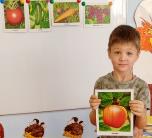 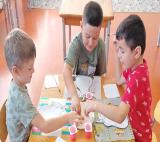 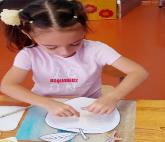 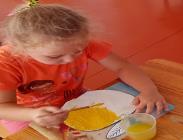 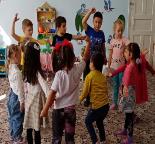 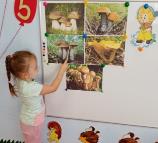 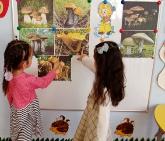 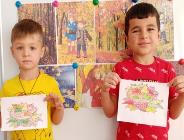 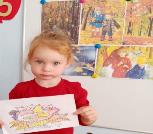 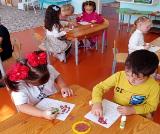 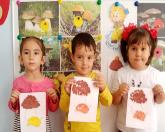 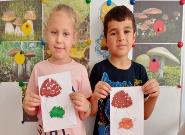 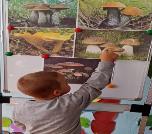 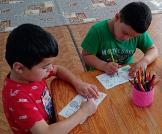 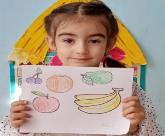 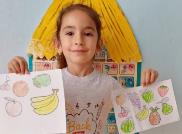 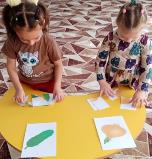 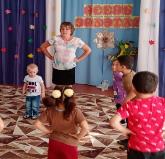 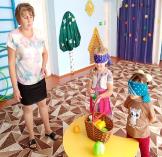 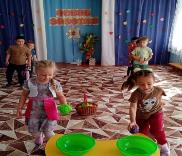 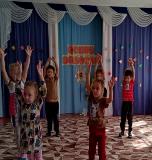 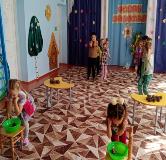 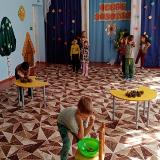 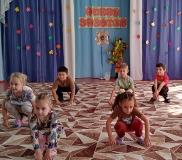 